Информационная страница «Мобильное приложение Гражданина»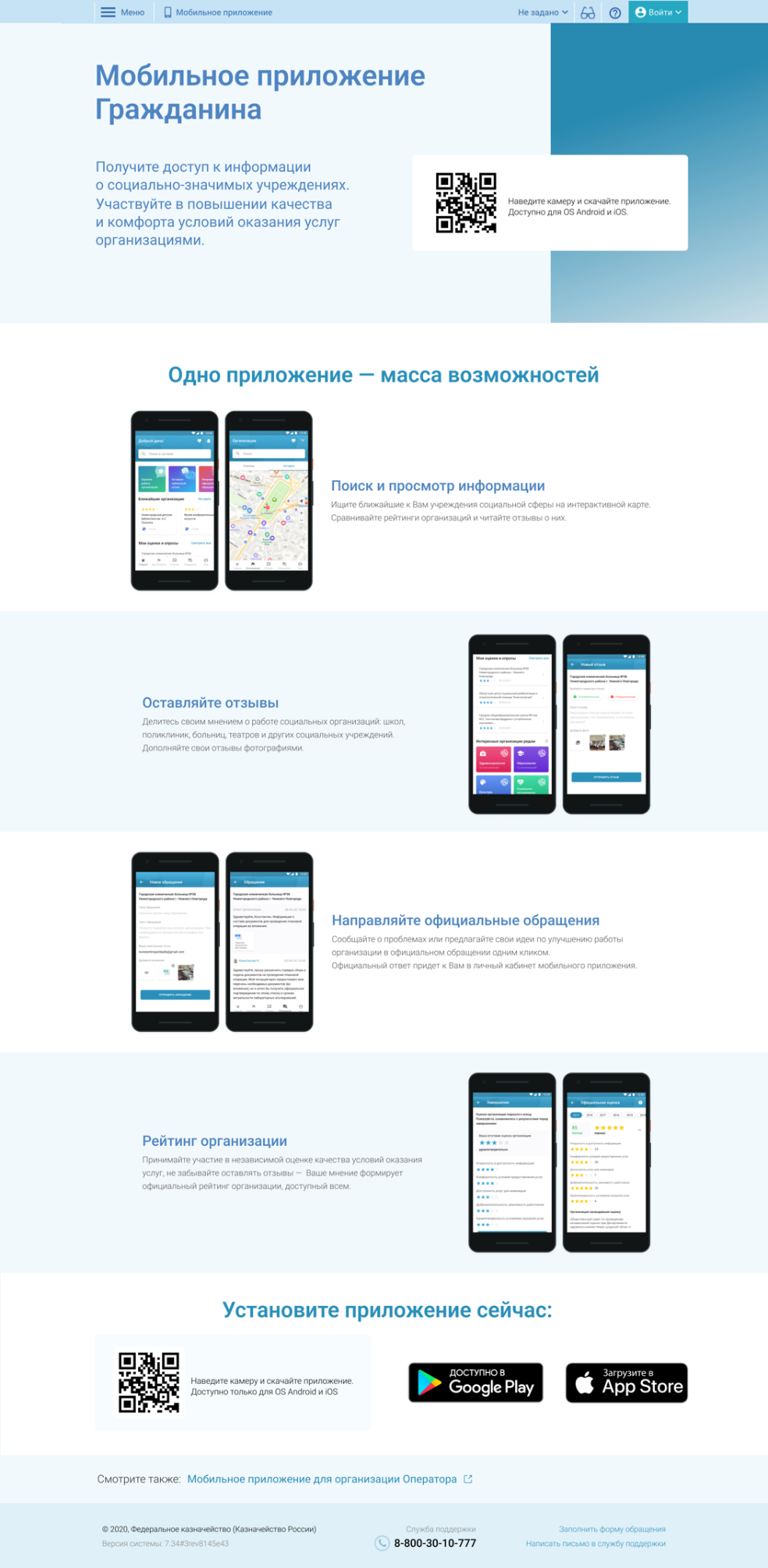 Рисунок 2 Страница «Мобильное приложение Гражданина».Страница разделена на три основных блока: заголовок страницы, описание возможностей приложения и ссылки для установки приложения.Заголовок страницы содержит:QR-код, для быстрого скачивания приложения.Текст: «Получите доступ к информации о социально-значимых учреждениях. Участвуйте в повышении качества и комфорта условий оказания услуг организациями.»Описание возможностей приложения содержит:Заголовок: «Одно приложение — масса возможностей» и описание:«Поиск и просмотр информации»«Ищите ближайшие к Вам учреждения социальной сферы на интерактивной карте. Сравнивайте рейтинги организаций и читайте отзывы о них.».«Оставляйте отзывы».«Делитесь своим мнением о работе социальных организаций: школ, поликлиник, больниц, театров и других социальных учреждений. Дополняйте свои отзывы фотографиями.»«Направляйте официальные обращения».«Сообщайте о проблемах или предлагайте свои идеи по улучшению работы организации в официальном обращении одним кликом. Официальный ответ придет к Вам в личный кабинет мобильного приложения.».«Рейтинг организации».«Принимайте участие в независимой оценке качества условий оказания услуг, не забывайте оставлять отзывы — Ваше мнение формирует официальный рейтинг организации, доступный всем.».Блок «Установите приложение сейчас» содержит:QR-код для быстрого скачивания приложения.Кнопки, ведущие на страницу приложения, опубликованного в магазинах мобильных приложений Google Play и App Store.Ссылку на страницу Официального сайта ГМУ, где размещено мобильное приложение для организации Оператора.